Year 5/6 Home-LearningThis half term, we are giving you a menu of Viking home-learning.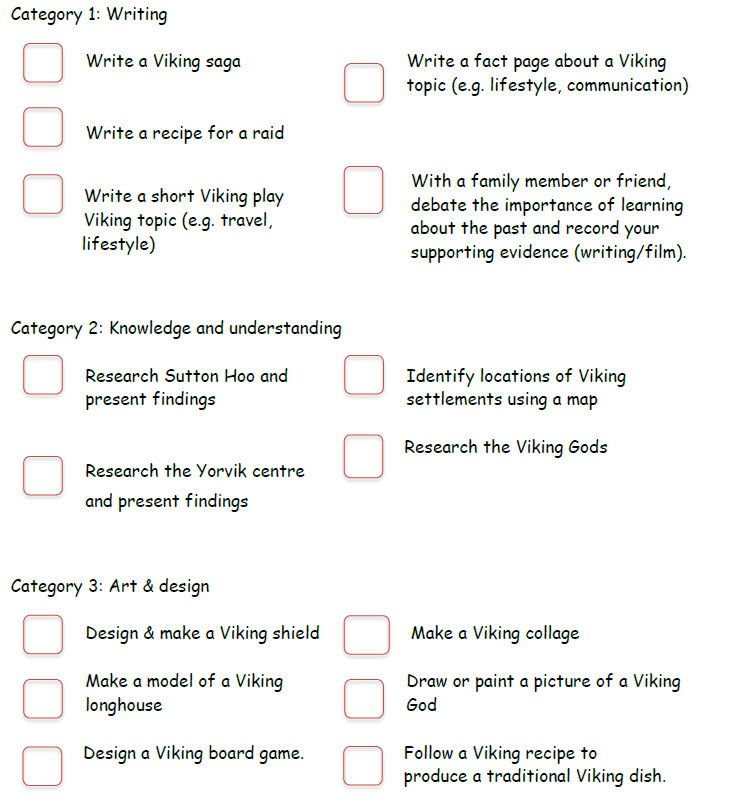 